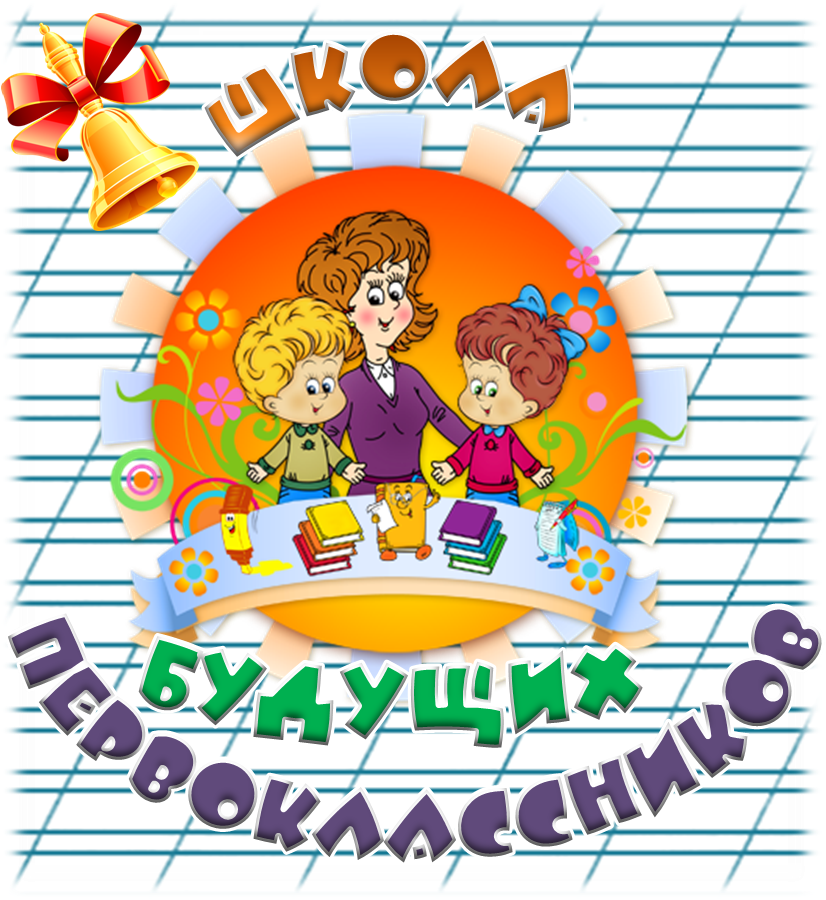 Муниципальное бюджетное общеобразовательное учреждение «Средняя общеобразовательная школа № 16 с углубленным изучением отдельных предметов имени Владимира Петровича Шевалева» реализует дополнительную программу для   БУДУЩИХ ПЕРВОКЛАССНИКОВ,с целью  подготовки к обучению в 1 классе.Школа предлагает комплексную программу «ПРЕЕМСТВЕННОСТЬ».Посещение  ШКОЛЫ   БУДУЩИХ ПЕРВОКЛАССНИКОВ платное!Адрес школы: ул. Дзержинского, 89аПо вопросам организации ШКОЛЫ БУДУЩИХ ПЕРВОКЛАССНИКОВ  обращаться к заместителю директора Марии Эрнстовне КырчиковойТелефон для справок: 30-43-83Расписание занятийРасписание звонков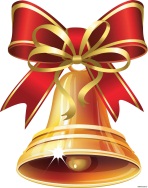 ДатаУроки Уроки 19.10.201916.11.201914.12.201901.02.202014.03.202011.04.2020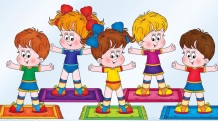 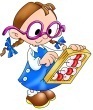 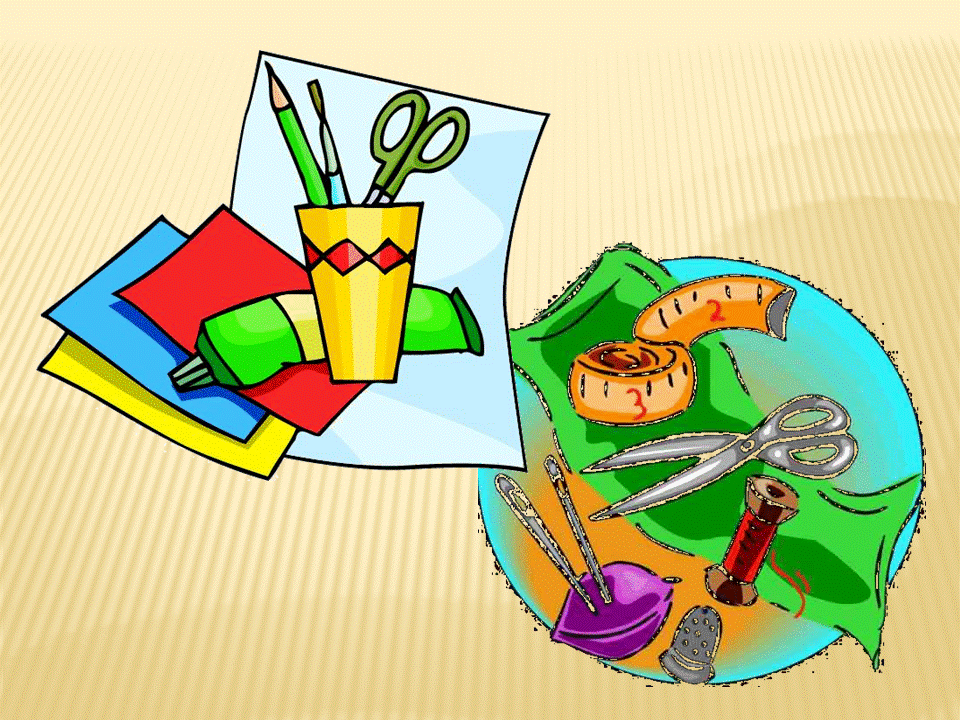 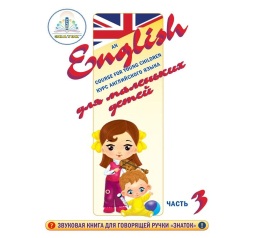 Здоровье и физическая культура Математические ступенькиКонструирование Занимательный английский26.10.201909.11.201923.11.201907.12.201921.12.201925.01.202008.02.202029.02.202021.03.202004.04.202018.04.2020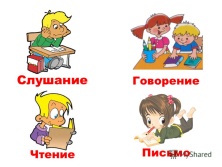 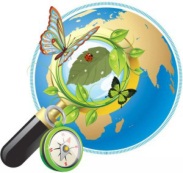 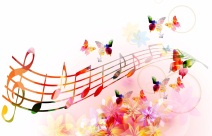 Здоровье и физическая культураРодное словоЗелёная тропинкаМузыка 02.11.201930.11.201918.01.202015.02.202028.03.2020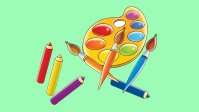 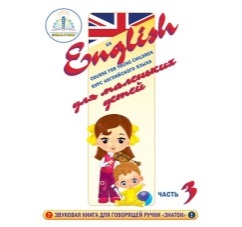 Здоровье и физическая культура Математические ступенькиИскусство и культура Занимательный английский25.04.2020Игра по станциямсуббота108.45 – 09.15209.30 – 10.00Питание - столоваяПитание - столовая310.30 – 11.00411.10 – 11.40